K1 – D – 6.4.21Milí studenti, zasílám slíbenou prezentaci z počátků Říma a pár křížovek k vyplnění.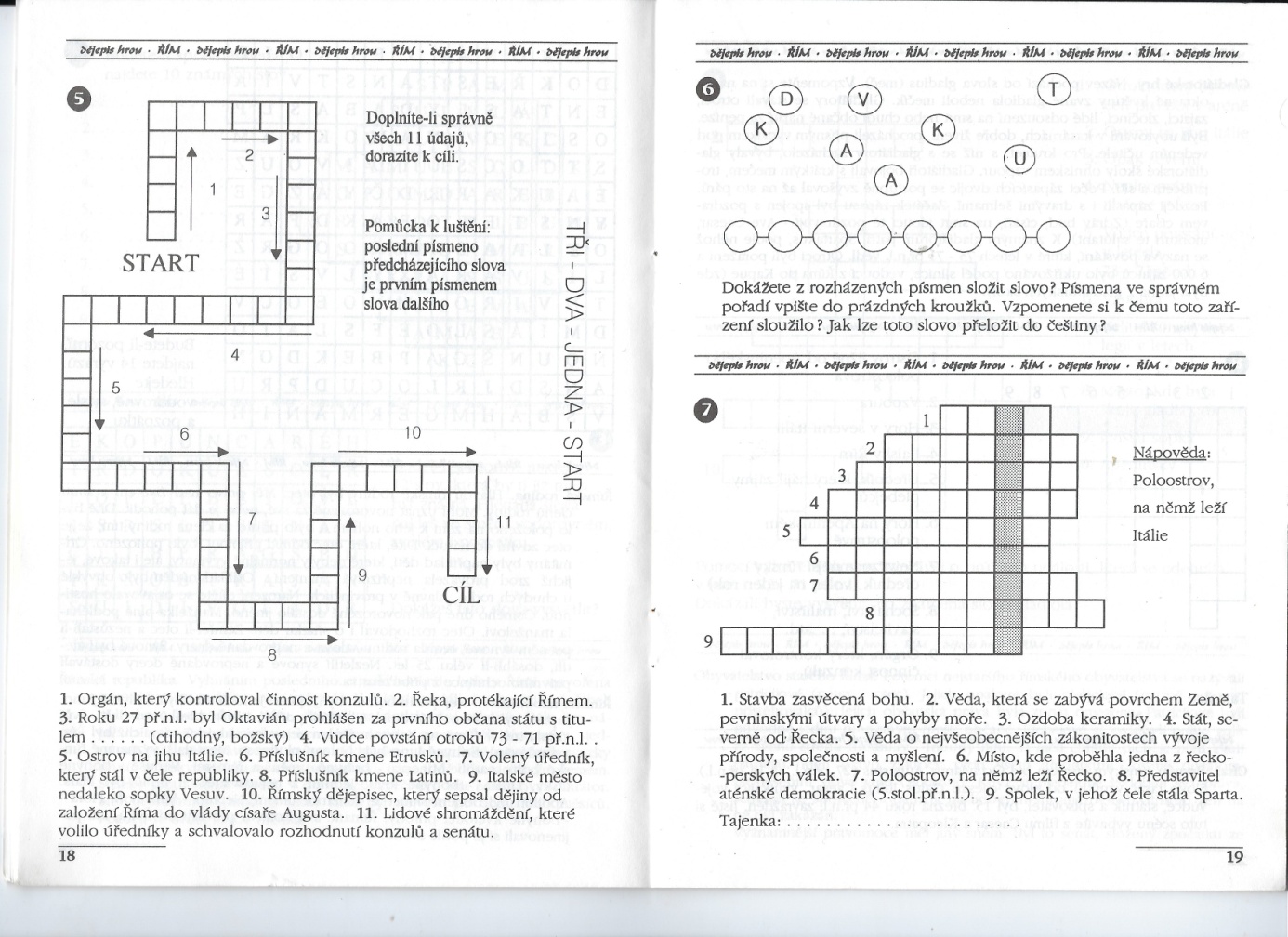 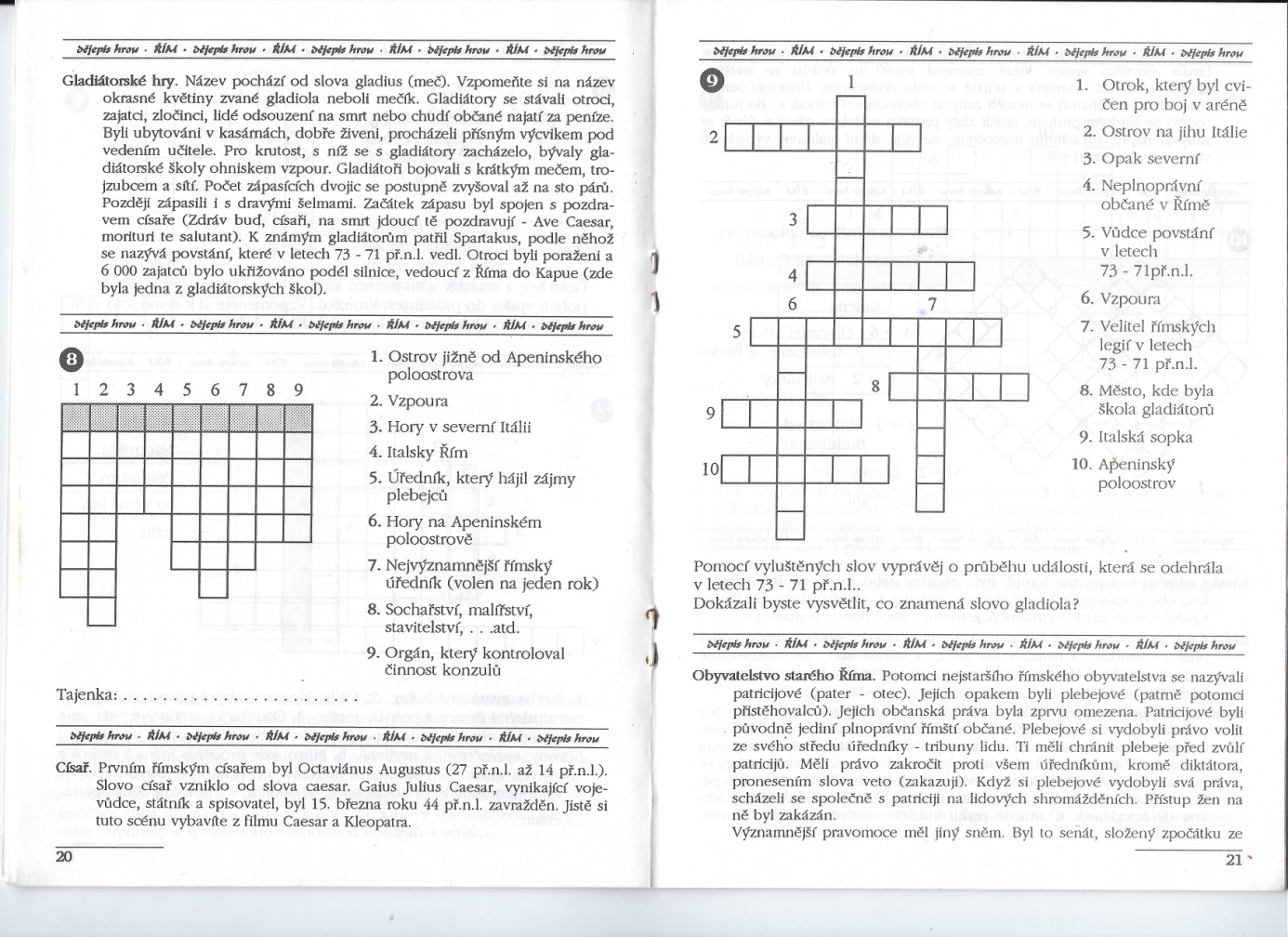 